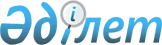 О внесении изменений и дополнений в решение Каргалинского районного маслихата от 25 декабря 2019 года № 396 "Об утверждении Каргалинского районного бюджета на 2020-2022 годы"Решение Каргалинского районного маслихата Актюбинской области от 6 мая 2020 года № 453. Зарегистрировано Департаментом юстиции Актюбинской области 18 мая 2020 года № 7099
      В соответствии со статьями 106, 109 Бюджетного кодекса Республики Казахстан от 4 декабря 2008 года, статьей 6 Закона Республики Казахстан от 23 января 2001 года "О местном государственном управлении и самоуправлении в Республике Казахстан", Каргалинский районный маслихат РЕШИЛ:
      1. Внести в решение Каргалинского районного маслихата от 25 декабря 2019 года № 396 "Об утверждении Каргалинского районного бюджета на 2020-2022 годы" (зарегистрированное в Реестре государственной регистрации нормативных правовых актов № 6630, опубликованное 31 декабря 2019 года в эталонном контрольном банке нормативных правовых актов Республики Казахстан в электронном виде) следующие изменения и дополнения:
      в пункте 1:
      в подпункте 1):
      доходы цифры "5 523 897" заменить цифрами "5 514 160",
      в том числе:
      налоговые поступления цифры "549 492" заменить цифрами "575 953";
      неналоговые поступления цифры "59 736" заменить цифрами "24 737";
      поступления трансфертов цифры "4 912 669" заменить цифрами "4 911 470";
      в подпункте 2):
      затраты цифры "5 713 003,6" заменить цифрами "6 223 773";
      в подпункте 5)
      дефицит (профицит) бюджета цифры "- 261 240,6" заменить цифрами "- 781 747";
      в подпункте 6)
      финансирование дефицита (использование профицита) бюджета цифры "261 240,6" заменить цифрами "781 747";
      поступление займов цифры "99 412" заменить цифрами "619 918,4".
      пункт 2:
      дополнить абзацем следующего содержания:
      "земельный налог.".
      пункт 3:
      дополнить абзацами следующего содержания:
      "с 1 апреля 2020 года:
      1) месячный расчетный показатель для исчисления пособий и иных социальных выплат, а также применения штрафных санкций, налогов и других платежей в соответствии с законодательством Республики Казахстан – 2 778 тенге;
      2) величину прожиточного минимума для исчисления размеров базовых социальных выплат – 32 668 тенге.".
      пункт 6:
      дополнить подпунктами 14, 15 следующего содержания:
      "14) развитие социальной и инженерной инфраструктуры в сельских населенных пунктах в рамках проекта "Ауыл-Ел бесігі";
      15) компенсацию потерь в связи со снижением налоговой нагрузки для субъектов малого и среднего бизнеса.".
      пункт 7:
      дополнить подпунктом 2 следующего содержания:
      "2) финансирование мер в рамках Дорожной карты занятости.".
      пункт 8:
      дополнить подпунктами 26, 27 следующего содержания:
      "26) организация дистанционного обучения для детей из социально - уязвимого слоя населения;
      27) обеспечение продуктово-бытовым набором отдельных категорий населения на период чрезвычайного положения.".
      пункт 9:
      дополнить подпунктом 8 следующего содержания:
      "8) обеспечение функционирования автомобильных дорог в городах районного значения, селах, поселках, сельских округах.".
      2. Приложение 1 к указанному решению изложить в новой редакции согласно приложению к настоящему решению.
      3. Государственному учреждению "Аппарат Каргалинского районного маслихата" в установленном законодательством порядке обеспечить:
      1) государственную регистрацию настоящего решения в Департаменте юстиции Актюбинской области;
      2) размещение настоящего решения на интернет-ресурсе Каргалинского районного маслихата после его официального опубликования.
      13. Настоящее решение вводится в действие с 1 января 2020 года.
      Председатель сессии Каргалинского районного маслихата
      Ж. Кольжанов
      Секретарь Каргалинского
 районного маслихата
      Н. Заглядова Бюджет Каргалинского района на 2020 год
					© 2012. РГП на ПХВ «Институт законодательства и правовой информации Республики Казахстан» Министерства юстиции Республики Казахстан
				Приложение к решениюКаргалинский районный маслихатот 6 мая 2020 года № 453Приложение 1 к решениюКаргалинского районного маслихатаот 25 декабря 2019 года № 396
Категория
Класс
Подкласс
Специфика
Наименование
Наименование
Сумма, тысяч тенге
I. Доходы
I. Доходы
5514160
1
Налоговые поступления
Налоговые поступления
575953
1
01
Подоходный налог
Подоходный налог
216492
1
01
1
Корпоративный подоходный налог
Корпоративный подоходный налог
40100
1
01
2
Индивидуальный подоходный налог
Индивидуальный подоходный налог
176392
1
03
Социальный налог
Социальный налог
179000
1
03
1
Социальный налог
Социальный налог
179000
1
04
Hалоги на собственность
Hалоги на собственность
151661
1
04
1
Hалоги на имущество
Hалоги на имущество
150261
3
Земельный налог
Земельный налог
1200
1
04
5
Единый земельный налог
Единый земельный налог
200
1
05
Внутренние налоги на товары, работы и услуги
Внутренние налоги на товары, работы и услуги
27000
1
05
2
Акцизы
Акцизы
3500
1
05
3
Поступления за использование природных и других ресурсов
Поступления за использование природных и других ресурсов
19700
1
05
4
Сборы за ведение предпринимательской и профессиональной деятельности
Сборы за ведение предпринимательской и профессиональной деятельности
3800
1
08
Обязательные платежи, взимаемые за совершение юридически значимых действий и (или) выдачу документов уполномоченными на то государственными органами или должностными лицами
Обязательные платежи, взимаемые за совершение юридически значимых действий и (или) выдачу документов уполномоченными на то государственными органами или должностными лицами
1800
1
08
1
Государственная пошлина
Государственная пошлина
1800
2
Неналоговые поступления
Неналоговые поступления
24737
2
01
Доходы от государственной собственности
Доходы от государственной собственности
7877
5
Доходы от аренды имущества, находящегося в государственной собственности
Доходы от аренды имущества, находящегося в государственной собственности
7744
7
Вознаграждения по кредитам, выданным из государственного бюджета
Вознаграждения по кредитам, выданным из государственного бюджета
93
9
Плата за сервитут по земельным участкам, находящихся в коммунальной собственности
Плата за сервитут по земельным участкам, находящихся в коммунальной собственности
40
2
04
Штрафы, пени, санкции, взыскания, налагаемые государственными учреждениями, финансируемыми из государственного бюджета, а также содержащимися и финансируемыми из бюджета (сметы расходов) Национального Банка Республики Казахстан 
Штрафы, пени, санкции, взыскания, налагаемые государственными учреждениями, финансируемыми из государственного бюджета, а также содержащимися и финансируемыми из бюджета (сметы расходов) Национального Банка Республики Казахстан 
500
1
Штрафы, пени, санкции, взыскания, налагаемые государственными учреждениями, финансируемыми из государственного бюджета, а также содержащимися и финансируемыми из бюджета (сметы расходов) Национального Банка Республики Казахстан
Штрафы, пени, санкции, взыскания, налагаемые государственными учреждениями, финансируемыми из государственного бюджета, а также содержащимися и финансируемыми из бюджета (сметы расходов) Национального Банка Республики Казахстан
500
2
06
Прочие неналоговые поступления
Прочие неналоговые поступления
16360
2
06
1
Прочие неналоговые поступления
Прочие неналоговые поступления
16360
3
Поступления от продажи основного капитала
Поступления от продажи основного капитала
2000
3
03
Продажа земли и нематериальных активов
Продажа земли и нематериальных активов
2000
3
03
1
Продажа земли
Продажа земли
2000
4
Поступления трансфертов 
Поступления трансфертов 
4911470
4
02
Трансферты из вышестоящих органов государственного управления
Трансферты из вышестоящих органов государственного управления
4911470
4
02
2
Трансферты из областного бюджета
Трансферты из областного бюджета
4911470
Функциональная группа
Функциональная подгруппа
Администратор бюджетных программ
Программа
Подпрограмма
Наименование
Сумма, тысяч тенге
 II. Затраты
6223773
01
Государственные услуги общего характера
494344,8
01
1
Представительные, исполнительные и другие органы, выполняющие общие функции государственного управления
134284
01
1
112
Аппарат маслихата района (города областного значения)
19771
01
1
112
001
Услуги по обеспечению деятельности маслихата района (города областного значения)
19771
01
1
122
Аппарат акима района (города областного значения)
114513
01
1
122
001
Услуги по обеспечению деятельности акима района (города областного значения)
99689
003
Капитальные расходы государственного органа
0
113
Целевые текущие трансферты нижестоящим бюджетам
14824
2
Финансовая деятельность
25023
452
Отдел финансов района (города областного значения)
25023
452
001
Услуги по реализации государственной политики в области исполнения бюджета и управления коммунальной собственностью района (города областного значения)
24588
003
Проведение оценки имущества в целях налогообложения
0
010
Приватизация, управление коммунальным имуществом, постприватизационная деятельность и регулирование споров, связанных с этим
435
5
Планирование и статистическая деятельность
16639
453
Отдел экономики и бюджетного планирования района (города областного значения)
16639
001
Услуги по реализации государственной политики в области формирования и развития экономической политики, системы государственного планирования
16639
9
Прочие государственные услуги общего характера
318398,8
454
Отдел предпринимательства и сельского хозяйства района (города областного значения)
20117
001
Услуги по реализации государственной политики на местном уровне в области развития предпринимательства и сельского хозяйства
20117
458
Отдел жилищно-коммунального хозяйства, пассажирского транспорта и автомобильных дорог района (города областного значения)
177233,8
001
Услуги по реализации государственной политики на местном уровне в области жилищно-коммунального хозяйства, пассажирского транспорта и автомобильных дорог
11909
113
Целевые текущие трансферты нижестоящим бюджетам
165324,8
471
Отдел образования, физической культуры и спорта района (города областного значения)
121048
001
Услуги по реализации государственной политики на местном уровне в области образования, физической культуры и спорта
24423
113
Целевые текущие трансферты нижестоящим бюджетам
96625
02
Оборона
18209
02
1
Военные нужды
1300
02
1
122
Аппарат акима района (города областного значения)
1300
02
1
122
005
Мероприятия в рамках исполнения всеобщей воинской обязанности
1300
2
Организация работы по чрезвычайным ситуациям
16909
122
Аппарат акима района (города областного значения)
16909
122
006
Предупреждение и ликвидация чрезвычайных ситуаций масштаба района (города областного значения)
7569
007
Мероприятия по профилактике и тушению степных пожаров районного (городского) масштаба, а также пожаров в населенных пунктах, в которых не созданы органы государственной противопожарной службы
9340
03
Общественный порядок, безопасность, правовая, судебная, уголовно-исполнительная деятельность
3000
9
Прочие услуги в области общественного порядка и безопасности
3000
458
Отдел жилищно-коммунального хозяйства, пассажирского транспорта и автомобильных дорог района (города областного значения)
3000
458
021
Обеспечение безопасности дорожного движения в населенных пунктах
3000
04
Образование
2534952
2
Начальное, основное среднее и общее среднее образование
2373356
466
Отдел архитектуры, градостроительства и строительства района (города областного значения)
13219
021
Строительство и реконструкция объектов начального, основного среднего и общего среднего образования
13219
471
Отдел образования, физической культуры и спорта района (города областного значения)
2360137
004
Общеобразовательное обучение
2192155
005
Дополнительное образование для детей и юношества
97099
028
Дополнительное образование для детей и юношества по спорту
70883
9
Прочие услуги в области образования
161596
471
Отдел образования, физической культуры и спорта района (города областного значения)
161596
008
Информатизация системы образования в государственных учреждениях образования района (города областного значения)
26581
009
Приобретение и доставка учебников, учебно-методических комплексов для государственных учреждений образования района (города областного значения)
41473
010
Проведение школьных олимпиад, внешкольных мероприятий и конкурсов районного (городского) масштаба
11542
020
Ежемесячные выплаты денежных средств опекунам (попечителям) на содержание ребенка-сироты (детей-сирот), и ребенка (детей), оставшегося без попечения родителей
6346
046
Методическая работа
9863
067
Капитальные расходы подведомственных государственных учреждений и организаций
65791
06
Социальная помощь и социальное обеспечение
639765
1
Социальное обеспечение
146197
451
Отдел занятости и социальных программ района (города областного значения)
123673
005
Государственная адресная социальная помощь
123673
471
Отдел образования, физической культуры и спорта района (города областного значения)
22524
030
Содержание ребенка (детей), переданного патронатным воспитателям
22524
2
Социальная помощь
460524
451
Отдел занятости и социальных программ района (города областного значения)
460524
451
002
Программа занятости
275926
004
Оказание социальной помощи на приобретение  топлива специалистам здравоохранения, образования, социального обеспечения, культуры, спорта и ветеринарии в сельской местности в соответствии с законодательством Республики Казахстан
10658
006
Оказание жилищной помощи
20000
007
Социальная помощь отдельным категориям нуждающихся граждан по решениям местных представительных органов
95369
017
Обеспечение нуждающихся инвалидов обязательными гигиеническими средствами и предоставление услуг специалистами жестового языка, индивидуальными помощниками в соответствии с индивидуальной программой реабилитации инвалида
29938
023
Обеспечение деятельности центров занятости населения
28633
9
Прочие услуги в области социальной помощи и социального обеспечения
33044
451
Отдел занятости и социальных программ района (города областного значения)
33044
451
001
Услуги по реализации государственной политики на местном уровне в области обеспечения занятости и реализации социальных программ для населения
21235
011
Оплата услуг по зачислению, выплате и доставке пособий и других социальных выплат
774
054
Размещение государственного социального заказа в неправительственных организациях
5748
113
Целевые текущие трансферты нижестоящим бюджетам
5287
07
Жилищно-коммунальное хозяйство
1033978,4
07
1
Жилищное хозяйство
449389
458
Отдел жилищно-коммунального хозяйства, пассажирского транспорта и автомобильных дорог района (города областного значения)
7176
003
Организация сохранения государственного жилищного фонда
7176
466
Отдел архитектуры, градостроительства и строительства района (города областного значения)
442213
466
003
Проектирование и (или) строительство, реконструкция жилья коммунального жилищного фонда
421713
466
004
Проектирование, развитие и (или) обустройство инженерно-коммуникационной инфраструктуры
3700
098
Приобретение жилья коммунального жилищного фонда
16800
2
Коммунальное хозяйство
381101
458
Отдел жилищно-коммунального хозяйства, пассажирского транспорта и автомобильных дорог района (города областного значения)
255480
458
012
Функционирование системы водоснабжения и водоотведения
35000
458
026
Организация эксплуатации тепловых сетей, находящихся в коммунальной собственности районов (городов областного значения)
34059
027
Организация эксплуатации сетей газификации, находящихся в коммунальной собственности районов (городов областного значения)
7425
058
Развитие системы водоснабжения и водоотведения в сельских населенных пунктах
178996
466
Отдел архитектуры, градостроительства и строительства района (города областного значения)
125621
005
Развитие коммунального хозяйства
125621
3
Благоустройство населенных пунктов
203488,4
458
Отдел жилищно-коммунального хозяйства, пассажирского транспорта и автомобильных дорог района (города областного значения)
203488,4
015
Освещение улиц населенных пунктов
166321,4
018
Благоустройство и озеленение населенных пунктов
37167
08
Культура, спорт, туризм и информационное пространство
257573
08
1
Деятельность в области культуры
108399
455
Отдел культуры и развития языков района (города областного значения)
108399
455
003
Поддержка культурно-досуговой работы
108399
2
Спорт
6000
466
Отдел архитектуры, градостроительства и строительства района (города областного значения)
1000
008
Развитие объектов спорта
1000
471
Отдел образования, физической культуры и спорта района (города областного значения)
5000
014
Проведение спортивных соревнований на районном (города областного значения) уровне
2000
015
Подготовка и участие членов сборных команд района (города областного значения) по различным видам спорта на областных спортивных соревнованиях
3000
3
Информационное пространство
72644
455
Отдел культуры и развития языков района (города областного значения)
54916
455
006
Функционирование районных (городских) библиотек
54127
455
007
Развитие государственного языка и других языков народа Казахстана
789
456
Отдел внутренней политики района (города областного значения)
17728
456
002
Услуги по проведению государственной информационной политики
17728
9
Прочие услуги по организации культуры, спорта, туризма  и информационного пространства
70530
455
Отдел культуры и развития языков района (города областного значения)
46757
455
001
Услуги по реализации государственной политики на местном уровне в области развития языков и культуры
10431
032
Капитальные расходы подведомственных государственных учреждений и организаций
36326
456
Отдел внутренней политики района (города областного значения)
23773
456
001
Услуги по реализации государственной политики на местном уровне в области информации, укрепления государственности и формирования социального оптимизма граждан
11911
003
Реализация мероприятий в сфере молодежной политики
11862
10
Сельское, водное, лесное, рыбное хозяйство, особо охраняемые природные территории, охрана окружающей среды и животного мира, земельные отношения
50704,4
10
1
Сельское хозяйство
15694,4
473
Отдел ветеринарии района (города областного значения)
15694,4
001
Услуги по реализации государственной политики на местном уровне в сфере ветеринарии
1553,4
005
Обеспечение функционирования скотомогильников (биотермических ям)
375
006
Организация санитарного убоя больных животных
750
007
Организация отлова и уничтожения бродячих собак и кошек
1518
008
Возмещение владельцам стоимости изымаемых и уничтожаемых больных животных, продуктов и сырья животного происхождения
0
010
Проведение мероприятий по идентификации сельскохозяйственных животных 
1550
011
Проведение противоэпизоотических мероприятий
9948
6
Земельные отношения
14471
463
Отдел земельных отношений района (города областного значения)
14471
463
001
Услуги по реализации государственной политики в области регулирования земельных отношений на территории района (города областного значения)
14471
9
Прочие услуги в области сельского, водного, лесного, рыбного хозяйства, охраны окружающей среды и земельных отношений
20539
453
Отдел экономики и бюджетного планирования района (города областного значения)
20539
099
Реализация мер по оказанию социальной поддержки специалистов
20539
11
Промышленность, архитектурная, градостроительная и строительная деятельность
13994
2
Архитектурная, градостроительная и строительная деятельность
13994
466
Отдел архитектуры, градостроительства и строительства района (города областного значения)
13994
466
001
Услуги по реализации государственной политики в области строительства, улучшения архитектурного облика городов, районов и населенных пунктов области и обеспечению рационального и эффективного градостроительного освоения территории района (города областного значения)
13994
12
Транспорт и коммуникации
396165
12
1
Автомобильный транспорт
396165
458
Отдел жилищно-коммунального хозяйства, пассажирского транспорта и автомобильных дорог района (города областного значения)
396165
022
Развитие транспортной инфраструктуры
33866
458
023
Обеспечение функционирования автомобильных дорог
25670
045
Капитальный и средний ремонт автомобильных дорог районного значения и улиц населенных пунктов
336629
13
Прочие
223446
9
Прочие
223446
452
Отдел финансов района (города областного значения)
12000
452
012
Резерв местного исполнительного органа района (города областного значения)
12000
458
Отдел жилищно-коммунального хозяйства, пассажирского транспорта и автомобильных дорог района (города областного значения)
211446
452
062
Реализация мероприятий по социальной и инженерной инфраструктуре в сельских населенных пунктах в рамках проекта "Ауыл-Ел бесігі"
138870
064
Развитие социальной и инженерной инфраструктуры в сельских населенных пунктах в рамках проекта "Ауыл-Ел бесігі"
72576
14
Обслуживание долга
93
1
Обслуживание долга
93
452
Отдел финансов района (города областного значения)
93
013
Обслуживание долга местных исполнительных органов по выплате вознаграждений и иных платежей по займам из областного бюджета
93
15
Трансферты
557548,4
1
Трансферты
557548,4
452
Отдел финансов района (города областного значения)
557548,4
006
Возврат неиспользованных (недоиспользованных) целевых трансфертов
8,8
024
Целевые текущие трансферты из нижестоящего бюджета на компенсацию потерь вышестоящего бюджета в связи с изменением законодательства
109077,6
038
Субвенции
411037
054
Возврат сумм неиспользованных (недоиспользованных) целевых трансфертов, выделенных из республиканского бюджета за счет целевого трансферта из Национального фонда Республики Казахстан
37425
Функциональная группа
Функциональная подгруппа
Администратор бюджетных программ
Программа
Подпрограмма
Наименование
Сумма, тысяч тенге
III. Чистое бюджетное кредитование 
72134
 Бюджетные кредиты
99412
10
Сельское, водное, лесное, рыбное хозяйство, особо охраняемые природные территории, охрана окружающей среды и животного мира, земельные отношения
99412
10
9
Прочие услуги в области сельского, водного, лесного, рыбного хозяйства, охраны окружающей среды и земельных отношений
99412
453
Отдел экономики и бюджетного планирования района (города областного значения)
99412
006
Бюджетные кредиты для реализации мер социальной поддержки специалистов
99412
Категория
Класс
Подкласс
Специфика
Специфика
 Наименования
Сумма тысяч тенге
5
Погашение бюджетных кредитов
27278
01
Погашение бюджетных кредитов
27278
1
Погашение бюджетных кредитов, выданных из государственного бюджета
27278
Функциональная группа
Функциональная подгруппа
Администратор бюджетных программ
Программа
Подпрограмма
Наименование
Сумма тысяч тенге
IV. Сальдо по операциям с финансовыми активами
0
Приобретение финансовых активов
0
13
Прочие 
0
9
Прочие 
0
452
Отдел финансов района (города областного значения)
0
014
Формирование или увеличение уставного капитала юридических лиц
0
V. Дефицит (профицит) бюджета 
-781747
VI. Финансирование дефицита (использование профицита) бюджета
781747
Категория
Класс
Подкласс
Специфика
Специфика
 Наименования
Сумма тысяч тенге
7
 Поступления займов
619918,4
01
Внутренние государственные займы
619918,4
2
Договоры займа
619918,4
Функциональная группа
Функциональная подгруппа
Администратор бюджетных программ
Программа
Подпрограмма
Наименование
Сумма тысяч тенге
16
Погашение займов
27278,3
16
1
Погашение займов
27278,3
16
1
452
Отдел финансов района (города областного значения)
27278,3
16
1
452
008
Погашение долга местного исполнительного органа перед вышестоящим бюджетом
27278
16
1
452
021
Возврат неиспользованных бюджетных кредитов, выданных из местного бюджета
0,3
Категория
Класс
Подкласс
Специфика
Специфика
 Наименования
Сумма тысяч тенге
8
Используемые остатки бюджетных средств
189106,9
01
 Остатки бюджетных средств
189106,9
1
Свободные остатки бюджетных средств
189106,9